14-15.02.2019 TARİHİNDE YAPILAN İSG TEMEL EĞİTİMİ RESİMLERİ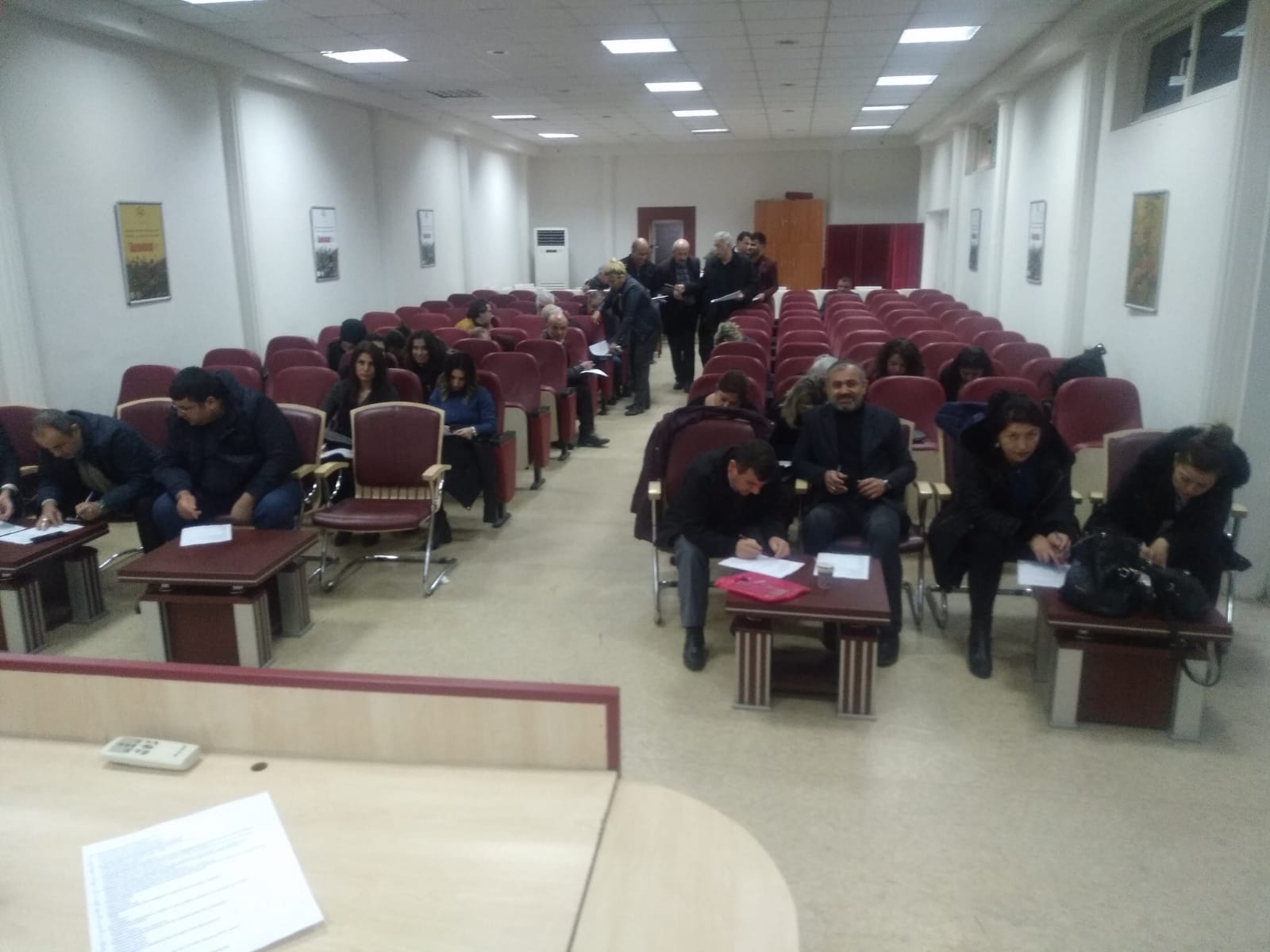 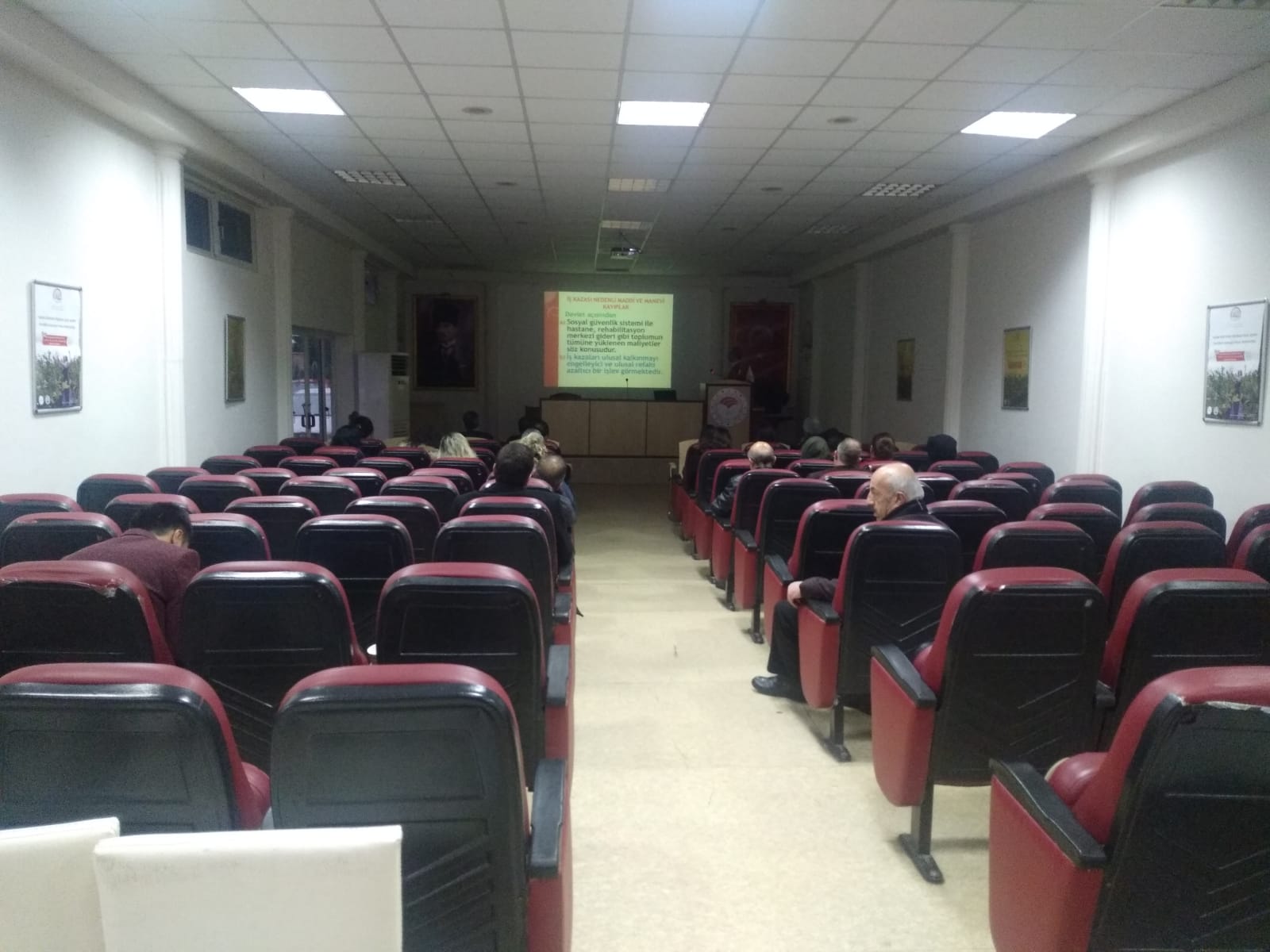 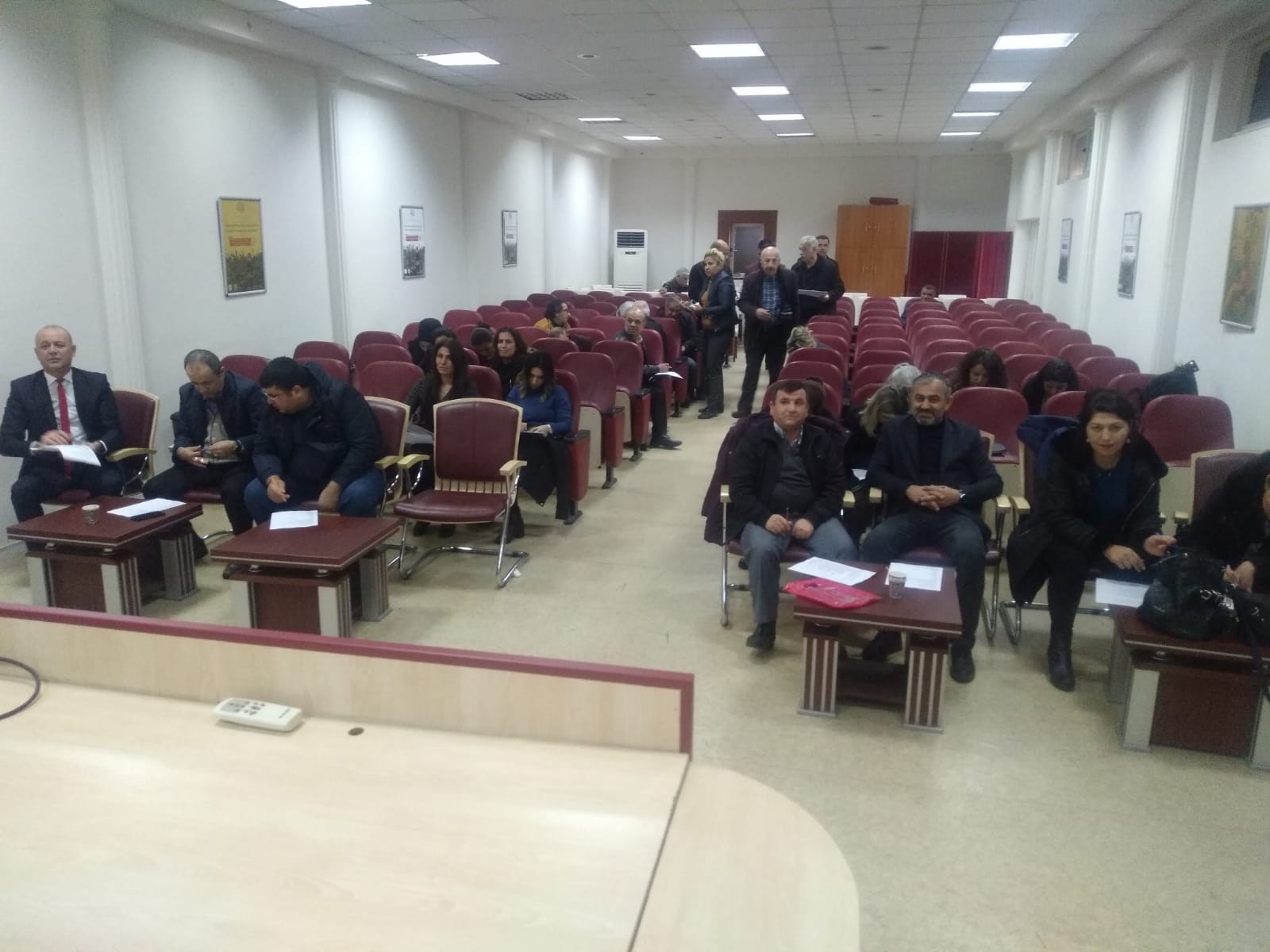 